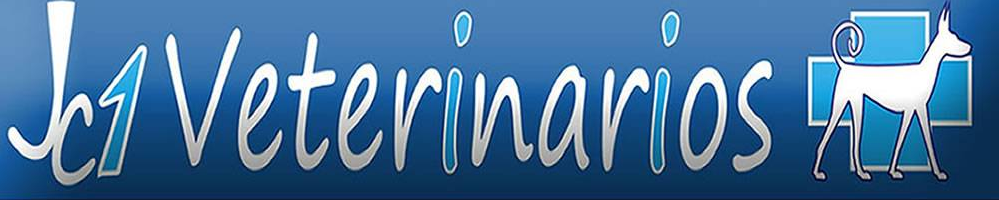 Avd. Juan Carlos I, nº 48 (Murcia) – Tfno.: 968 932 933 // Urgencias 24h: 673 013 040E-mail: jc1veterinarios@jc1veterinarios.esFORMULARIO CASO REMITIDOEnviar cumplimentado a la siguiente dirección de correo electrónico: antonio.lopez@jc1veterinarios.esNombre: Edad: Edad: Especie:Raza: Sexo: Sexo: Esterilizado / No esterilizadoC.V. Remitente:C.V. Remitente:C.V. Remitente:C.V. Remitente:Veterinario remitente:Veterinario remitente:Veterinario remitente:Veterinario remitente:Imagen:    Radiografias / Resonancia  /  TAC /  Eco Imagen:    Radiografias / Resonancia  /  TAC /  Eco Región: Región: Otros:   Consulta /  Fisio Otros:   Consulta /  Fisio Otros:   Consulta /  Fisio Otros:   Consulta /  Fisio Anamnesis:Anamnesis:Anamnesis:Anamnesis:Examen físico:Examen físico:Examen físico:Examen físico:Examen neurológico:Examen neurológico:Examen neurológico:Examen neurológico:Se adjunta:  Analítica / Radiografías / Test de Leishmania recienteOtros:Se adjunta:  Analítica / Radiografías / Test de Leishmania recienteOtros:Se adjunta:  Analítica / Radiografías / Test de Leishmania recienteOtros:Se adjunta:  Analítica / Radiografías / Test de Leishmania recienteOtros:Otros problemas de salud relevantes:Otros problemas de salud relevantes:Otros problemas de salud relevantes:Otros problemas de salud relevantes:Diagnóstico diferencial / SospechaDiagnóstico diferencial / SospechaDiagnóstico diferencial / SospechaDiagnóstico diferencial / Sospecha